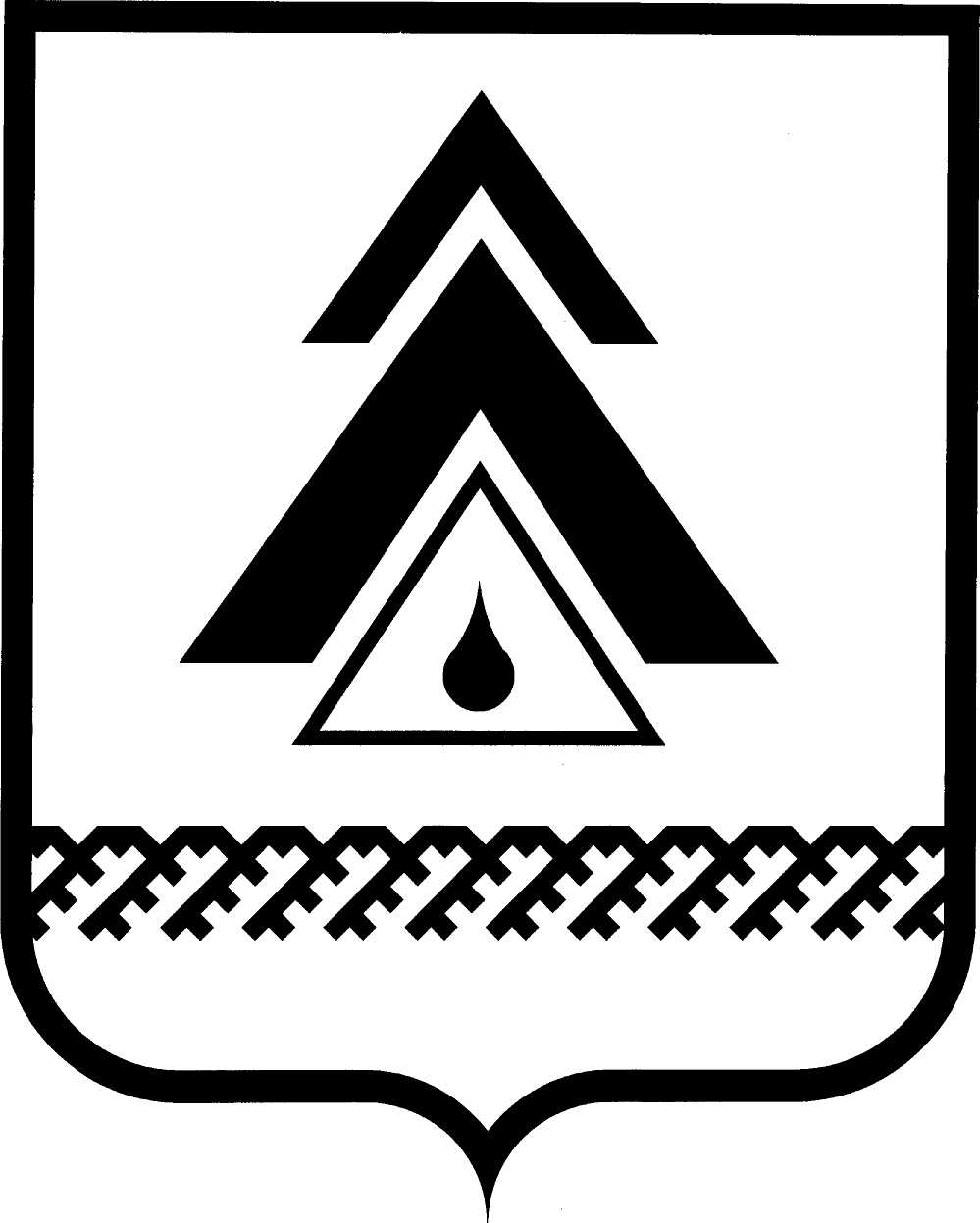 ДУМА НИЖНЕВАРТОВСКОГО РАЙОНАХанты-Мансийского автономного округа - ЮгрыПроектРЕШЕНИЕО внесении изменений в решение Думы района от 22.04.2016 № 26 «Об оплате труда, дополнительных гарантиях и компенсациях для лиц, замещающих должности муниципальной службы в муниципальном образовании Нижневартовский район»В соответствии с Федеральным законом от 06.10.2003 N 131-ФЗ «Об общих принципах организации местного самоуправления в Российской Федерации», решениями Думы района от 03.12.2021 № 684 « Об утверждении штатной численности и структуры Контрольно-счетной палаты района», от 03.12.2021 № 682 «Об утверждении Положения о Контрольно-счётной палате Нижневартовского района», руководствуясь Уставом Нижневартовского района,Дума района РЕШИЛА:1. Внести в решение Думы района от 22.04.2016 № 26 «Об оплате труда, дополнительных гарантиях и компенсациях для лиц, замещающих должности муниципальной службы в муниципальном образовании Нижневартовский район» следующие изменения:1.1. В приложении 1 к решению Думы района в пунктах 1.3., 5.3., 11.1. слова «Думы района» заменить словами «Контрольно – счётной палаты района» в соответствующих падежах.1.2. В приложении 2 решению Думы района:1.2.1. В пунктах 1.3., 6.1., абзаце втором пункта 4.1.7. слова «Думы района» заменить словами «Контрольно – счётной палаты района» в соответствующих падежах.1.2.2. Абзац второй пункта 4.2.2. изложить в следующей редакции:«лицам, замещающим должности муниципальной службы в Контрольно-счетной палате района - председателем Контрольно-счетной палаты района с указанием информации о наличии упущений, перечисленных в подпункте 4.1.9 пункта 4.1 настоящего раздела, до 25 числа текущего месяца;».1.2.3. В пункте 5.4.:1.2.3.1. В абзаце первом после слова «службы» дополнить словами «в администрации района»;1.2.3.2. Дополнить абзацем следующего содержания:«Решение о премировании лиц, замещающих должности муниципальной службы в Контрольно – счётной палате района, в том числе об объеме премии, принимаются председателем Контрольно – счётной палаты района и оформляются муниципальными правовыми актами района.».1.3. В пункте 1.2. приложения 3 решению Думы района слова «Думы района» заменить словами «Контрольно – счётной палаты района» в соответствующих падежах.2. Решение опубликовать (обнародовать) на официальном веб-сайте администрации Нижневартовского района (www.nvraion.ru) и в приложении «Официальный бюллетень» к газете «Новости Приобья».3. Решение вступает в силу после его официального опубликования (обнародования), но не ранее 01.01.2022.4. Контроль за выполнением решения возложить на постоянную комиссию по бюджету, налогам, финансам и социально-экономическим вопросам Думы района (Е.Г. Поль).от ______________г. Нижневартовск                                                         № ____Председатель Думы района                                                           И.В. Заводская